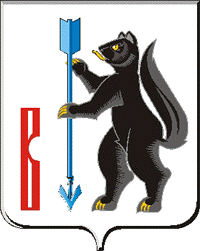 АДМИНИСТРАЦИЯГОРОДСКОГО ОКРУГА ВЕРХОТУРСКИЙП О С Т А Н О В Л Е Н И Еот 05.04.2018г. № 280г. Верхотурье  Об утверждении Порядка проведения анализа осуществления главными администраторами бюджетных средств городского округа Верхотурский внутреннего финансового контроля и внутреннего финансового аудитаВ соответствии с пунктом 4 статьи 157 Бюджетного кодекса Российской Федерации, статьей 42 Положения «О бюджетном процессе в городском округе Верхотурский», утвержденного Решением Думы городского округа Верхотурский от 28 марта 2012 года №18 (с внесенными изменениями), в целях осуществления бюджетных полномочий органов муниципального финансового контроля, руководствуясь Уставом городского округа Верхотурский,ПОСТАНОВЛЯЮ:1. Утвердить Порядок проведения анализа осуществления главными администраторами бюджетных средств городского округа Верхотурский внутреннего финансового контроля и внутреннего финансового аудита (прилагается).2. Опубликовать настоящее постановление в информационном бюллетене «Верхотурская неделя» и разместить на официальном сайте городского округа Верхотурский.3. Контроль исполнения  настоящего постановления  оставляю за собой.Глава городского округа Верхотурский                                                    А.Г. ЛихановУтвержденпостановлением Администрациигородского округа Верхотурскийот 05.04.2018г. № 280«Об утверждении Порядкапроведения анализа осуществления главными администраторамибюджетных средствгородского округа Верхотурскийвнутреннего финансового контроля и внутреннего финансового аудита»
ПОРЯДОК
проведения анализа осуществления главными администраторами бюджетных средств городского округа Верхотурский внутреннего финансового контроля и внутреннего финансового аудитаГлава 1. Общие положения1. Настоящий Порядок разработан в целях реализации Финансовым управлением Администрации городского округа Верхотурский (далее - Финансовое управление) обеспечения реализации полномочий, определенных положениями пункта 4 статьи 157 Бюджетного кодекса Российской Федерации, и устанавливает правила проведения анализа осуществления главными распорядителями средств бюджета городского округа Верхотурский, главными администраторами доходов бюджета городского округа Верхотурский, главного администратора источников финансирования дефицита бюджета городского округа Верхотурский (далее – главные администраторы бюджетных средств) внутреннего финансового контроля и внутреннего финансового аудита. 2. Проведение анализа осуществления бюджетных полномочий главных администраторов бюджетных средств, организуется и осуществляется в соответствии с законодательством Российской Федерации, нормативными правовыми и иными актами Администрации городского округа Верхотурский, а также настоящим Порядком.3. Целью анализа является оценка системы внутреннего финансового контроля и внутреннего финансового аудита, осуществляемого главными администраторами бюджетных средств, по уровню выявления нарушений бюджетного законодательства и иных нормативных правовых актов, регулирующих бюджетные правоотношения.4. Задачами анализа являются:оценка исполнения бюджетных полномочий главными администраторами бюджетных средств;выявление недостатков в организации исполнения бюджетных полномочий главными администраторами бюджетных средств;формирование предложений о совершенствовании исполнения бюджетных полномочий главными администраторами бюджетных средств и методического обеспечения соответствующей деятельности главными администраторами бюджетных средств.5. Анализу подлежит исполнение главными администраторами бюджетных средств бюджетных полномочий, указанных в пункте 1 настоящего Порядка, в том числе: по внутреннему финансовому контролю, направленному на соблюдение внутренних стандартов и процедур составления и исполнения бюджета по доходам, расходам и источникам финансирования дефицита бюджета, включая расходы на закупку товаров, работ, услуг для обеспечения муниципальных нужд, составления бюджетной отчетности и ведения бюджетного учета главными администраторами бюджетных средств и подведомственными ему администраторами бюджетных средств и муниципальными учреждениями; по внутреннему финансовому аудиту, осуществляемому в целях оценки надежности внутреннего финансового контроля и подготовки рекомендаций по повышению его эффективности, подтверждения достоверности бюджетной отчетности и соответствия порядка ведения бюджетного учета методологии и стандартам бюджетного учета, установленным Министерством финансов Российской Федерации; по подготовке и организации мер по повышению экономности и результативности использования бюджетных средств.Глава 2. Планирование анализа6. Проведение анализа подлежит ежегодному планированию.7. Анализ осуществляется в соответствии с Планом контрольных мероприятий по внутреннему муниципальному финансовому контролю, утвержденным постановлением Администрации городского округа Верхотурский .8. Внеплановый анализ осуществляется на основании решения начальника Финансового управления, принятого в связи с поступлением поручения Главы городского округа Верхотурский (лица, его замещающего), обращений правоохранительных органов, депутатских запросов, обращений иных государственных и муниципальных органов, граждан и организаций.9. Должностными лицами, осуществляющими деятельность по контролю, являются уполномоченными на участие в проведении контрольных мероприятий в соответствии с приказом Финансового управления должностные лица (муниципальные служащие) Финансового управления, включаемые в состав проверочной (ревизионной) группы.10. Анализ проводится посредством изучения документов, материалов и информации, полученных от главных администраторов бюджетных средств.11. Срок проведения анализа исполнения бюджетных полномочий главными администраторами бюджетных средств не может превышать 30 календарных дней.Глава 3. Проведение анализа 12. Анализ исполнения бюджетных полномочий главных администраторов бюджетных средств проводится в соответствии с Программой, утвержденной начальником Финансового управления (далее – Программа).В Программе указываются:наименование главного администратора бюджетных средств;анализируемый период исполнения бюджетных полномочий главного администратора бюджетных средств;основание для проведения анализа исполнения бюджетных полномочий главного администратора бюджетных средств (пункт Плана);дата начала анализа исполнения бюджетных полномочий главного администратора бюджетных средств и срок его проведения;должность, фамилия, имя, отчество должностного лица, ответственного за проведение анализа исполнения бюджетных полномочий главного администратора бюджетных средств.13. Анализ проводится путем изучения информации и документов,  представленных главными администраторами бюджетных средств по запросу Финансового управления.14. Запрос о представлении документов и информации направляется в адрес главного администратора бюджетных средств в течение 3 рабочих дней со дня утверждения Программы.В запросе указываются:наименование главного администратора бюджетных средств;реквизиты Плана, на основании которого проводится анализ исполнения бюджетных полномочий главным администратором бюджетных средств;срок представления документов и информации;перечень документов и информации, которые необходимо представить.15. Запрос направляется в адрес главных администраторов бюджетных средств следующими способами: почтой, нарочно или с применением электронного документооборота (при наличии технической возможности) с обязательным получением подтверждающего документа либо отметки о получении Запроса.16. Главные администраторы бюджетных средств предоставляют запрашиваемые информацию и документы в Финансовое управление с сопроводительным письмом и описью предоставляемых информации и документов не позднее срока, установленного в запросе. Документы должны  быть прошиты, пронумерованы, подписаны должностными лицами и заверены печатью главного администратора бюджетных средств.17. В случае превышения главными администраторами бюджетных средств  срока предоставления документов и (или) информации, указанного в запросе, более чем на 5 календарных дней, такие документы и (или) информация признаются не предоставленными.18. Анализ проводится путем сопоставления предоставленных документов и информации с требованиями, установленными Правилами и иными нормативными  правовыми актами Российской Федерации, регулирующими вопросы организации и осуществления главными администраторами бюджетных средств внутреннего финансового контроля и внутреннего финансового аудита.19. При анализе изучению подлежат:1) сведения о структуре главного администратора бюджетных средств,  в части:а) структуры подразделений, осуществляющих внутренние процедуры составления и исполнения бюджета, ведения бюджетного учета и составления бюджетной отчетности; б) сведения о подведомственных главному администратору бюджетных средств администраторах бюджетных средств и получателях бюджетных средств;в) структуры подразделения, наделенного полномочиями по осуществлению внутреннего финансового контроля и внутреннего финансового аудита;2) нормативные правовые и (или) правовые акты главного администратора бюджетных средств, регламентирующих организацию и осуществление им внутреннего финансового контроля внутреннего финансового аудита;3) организация и осуществление внутреннего финансового контроля в отношении внутренних бюджетных процедур, в том числе:а) формирование перечней операций (действий по формированию документов, необходимых для выполнения внутренней бюджетной процедуры) в структурных подразделениях главного администратора бюджетных средств, ответственных внутренних бюджетных процедур;б) формирование (актуализация) и утверждение карт внутреннего финансового контроля по каждому подразделению главного администратора бюджетных средств, ответственному за результаты выполнения внутренних бюджетных процедур;в) ведение, учет, хранение регистров (журналов) внутреннего финансового контроля в каждом подразделении главного администратора бюджетных средств, ответственным за выполнение внутренних бюджетных процедур;г) рассмотрение результатов внутреннего финансового контроля и принятия решения, в том числе с учетом информации, указанной в актах, заключениях, предоставлениях и предписаниях органов муниципального финансового контроля, отчетах внутреннего финансового аудита, представляемых руководству главного администратора бюджетных средств.20. Организация и осуществление внутреннего финансового аудита, в том числе:а) проведение предварительного анализа данных об объектах аудита  при планировании аудиторских проверок (составления плана и программы аудиторской проверки);б) утверждение руководителем главного администратора бюджетных средств годового плана внутреннего финансового аудита и составление программ аудиторских проверок;в) проведение плановых и внеплановых аудиторских проверок;г) направление руководителю главного администратора бюджетных средств отчетов о результатах аудиторских поверок с приложение актов аудиторских проверок;д) составление и направление руководителю главного администратора бюджетных средств годовой отчетности о результатах осуществления внутреннего финансового аудита;е) рассмотрение результатов внутреннего финансового аудита и принятие соответствующих решений руководителем главного администратора бюджетных средств.21. Документы и процедуры, необходимые в соответствии с законодательством Российской Федерации в части организации и осуществления внутреннего финансового контроля и внутреннего финансового аудита.Глава 4. Оформление результатов анализа           22. По результатам анализа исполнения бюджетных полномочий главных администраторов бюджетных средств Финансовое управление подготавливает заключение о соответствии исполнения бюджетных полномочий главного администратора бюджетных средств бюджетному законодательству Российской Федерации (далее - Заключение).23. Заключение должно содержать:наименование главного администратора бюджетных средств, исполнение бюджетных полномочий которого анализировалось;реквизиты Плана, на основании которого проводился анализ исполнения бюджетных полномочий главного администратора бюджетных средств;анализируемый период исполнения бюджетных полномочий главного администратора бюджетных средств;описание проведенного анализа исполнения бюджетных полномочий главного администратора бюджетных средств;информацию о текущем состоянии исполнения бюджетных полномочий главного администратора бюджетных средств в городском округе Верхотурский, в том числе оценку результативности и качества осуществляемого контроля;информацию о выявленных недостатках исполнения бюджетных полномочий главного администратора бюджетных средств;информацию о непредставлении главным администратором бюджетных средств информации и (или) документов либо представлении документов, содержащих неполную или недостоверную информацию;предложения и рекомендации по совершенствованию исполнения бюджетных полномочий главного администратора бюджетных средств.24. Заключение подписывается начальником Финансового управления и специалистом, участвовавшим в проведении анализа исполнения бюджетных полномочий главного администратора бюджетных средств, и в течение 3 рабочих дней направляется главному администратору бюджетных средств, в котором проводился указанный анализ. Заключение составляется в двух экземплярах, один из которых хранится в Финансовом управлении, а второй направляется в адрес главного администратора бюджетных средств.Глава 5. Составление и предоставление отчетности о результатах анализа25. Финансовое управление ежегодно составляет отчет о результатах проведенного анализа исполнения бюджетных полномочий главных администраторов бюджетных средств, проведенного в отчетном году, и в срок до 01 марта года, следующего за отчетным, направляет его Главе городского округа Верхотурский.26. Отчет должен содержать:обобщенную информацию о проведенном анализе;обобщенную информацию о наиболее характерных недостатках, выявленных по результатам проведенного анализа;информацию об исполнении предложений и рекомендаций по совершенствованию внутреннего финансового контроля  и внутреннего финансового аудита, направленных главным администратором бюджетных средств по итогам проведения предыдущего анализа (при наличии);предложения по совершенствованию организации и осуществления внутреннего финансового контроля и внутреннего финансового аудита.27.  Результаты проведения Анализа размещаются на официальном сайте городского округа Верхотурский.